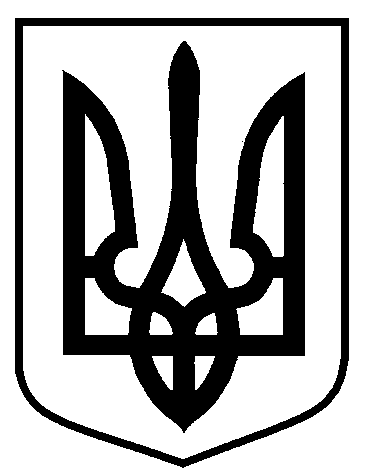 Сумська міська радаВиконавчий комітетРІШЕННЯ     від                     №З метою приведення нормативно-правових актів Сумської міської ради у відповідність до законодавства України, відповідно до статті 11 Закону України «Про засади державної регуляторної політики у сфері господарської діяльності», статей 221, 222 Закону України «Про регулювання містобудівної діяльності», керуючись статтею 40 Закону України «Про місцеве самоврядування в Україні», Виконавчий комітет Сумської міської ради ВИРІШИВ:         	1. Визнати таким, що втратило чинність, рішення Виконавчого комітету Сумської міської ради від 21.05.2019 № 284 «Про затвердження Порядку надання дозволу на переведення  житлових приміщень у категорію нежитлових, переведення нежитлових приміщень у категорію житлових, житлових будинків квартирного типу у будинки садибного типу».	2. Рішення набуває чинності з моменту оприлюднення на офіційному сайті Сумської міської ради.Міський голова                                                                               О.М. ЛисенкоКривцов 700-103Розіслати: Кривцову А.В., заявникуПро визнання таким, що втратило чинність рішення Виконавчого комітету Сумської міської ради від 21.05.2019 № 284 «Про затвердження Порядку надання дозволу на переведення  житлових приміщень у категорію нежитлових, переведення нежитлових приміщень у категорію житлових, житлових будинків квартирного типу у будинки садибного типу» 